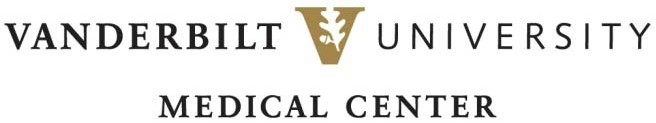 PREREQUISITE FORMPERFUSION PROGRAMPERSONAL INFORMATIONName of Applicant (Mr.) (Mrs.) (Ms.): _______________________________________________________________E‐mail Address: 	________ Phone Number:		 __COURSE INFORMATION
PREREQUISITECOLLEGE/UNIVERSITYCOURSE NAME/COURSE NUMBERCREDIT HOURSGRADELAB GRADEHuman A&P I4 credit hrs (1 lab credit)Human A&P II4 credit hrs (1 lab credit)General Biology I 4 credit hrs (1 lab credit)General Biology II4 credit hrs (1 lab credit)General Chemistry I 4 credit hrs (1 lab credit)General Chemistry II 4 credit hrs (1 lab credit)General Physics I 4 credit hrs (1 lab credit)General Physics II 4 credit hrs (1 lab credit)Biochem / Microbiology/ Organic Chem4 credit hrs (1 lab credit)Statistics3 credit hrs